ИЗВЕЩЕНИЕ О ЗАКУПКЕна проведение запроса цен в электронной форме на право заключения договорана поставку стеклянных флаконов производителя ООО «ШОТТ ФП»№ 7/18г. Москва                                                                                                                      16 ноября 2018 г.ФГУП «Московский эндокринный завод» настоящим приглашает к участию в процедуре закупки путем запроса цен в электронной форме на право заключения договора на поставку стеклянных флаконов производителя ООО «ШОТТ ФП» и в соответствии с Положением о закупке товаров, работ и услуг для нужд ФГУП «Московский эндокринный завод» от 14.08.2018 г., Гражданским кодексом Российской Федерации, Федеральным законом от 18.07.2011 № 223-ФЗ "О закупках товаров, работ, услуг отдельными видами юридических лиц" извещает: Генеральный директор		              		                  	 		М.Ю. ФонаревУТВЕРЖДАЮГенеральный директор ФГУП «Московский эндокринный завод»_____________ М.Ю. Фонарев«__» ____________ 2018 г.ДОКУМЕНТАЦИЯ О ЗАКУПКЕ на проведение запроса цен в электронной форме на право заключения договора на поставку стеклянных флаконов производителя ООО «ШОТТ ФП»№ 7/18Москва2018г.Термины и определенияЗакупка – приобретение товаров, работ, услуг для нужд заказчика.Процедура закупки – способ закупки, предусмотренный положением о закупке, регламентирующий деятельность заказчика по выбору поставщика (подрядчика, исполнителя) с целью приобретения у него товаров (работ, услуг).Заказчик – юридическое лицо, в интересах и за счет средств которого осуществляется закупка – ФГУП «Московский эндокринный завод».Организатор закупки –  юридическое или физическое лицо, которое действует на основании договора с заказчиком и выступает от имени заказчика при осуществлении процедуры закупки.Участник закупки – любое юридическое лицо или несколько юридических лиц, выступающих на стороне одного участника закупки, независимо от организационно-правовой формы, формы собственности, места нахождения и места происхождения капитала либо любое физическое лицо или несколько физических лиц, выступающих на стороне одного участника закупки, в том числе индивидуальный предприниматель или несколько индивидуальных предпринимателей, выступающих на стороне одного участника закупки, которые соответствуют требованиям, установленным настоящей документацией о закупке. Комиссия – комиссия, созданная заказчиком, для осуществления отдельных функций при проведении процедуры закупки. Единая информационная система (ЕИС) – система в сфере закупок товаров, работ, услуг.Положение о закупке - правовой акт заказчика, регламентирующий правила закупки. Положение о закупке размещено в Единой информационной системе в сфере закупок.Документация о закупке – настоящая документация, утвержденная заказчиком, и содержащая сведения предусмотренные законодательством Российской Федерации и положением о закупке. Заявка на участие в закупке – письменное подтверждение участника закупки его согласия участвовать в процедуре закупки на условиях, указанных в извещении о проведении закупки и в настоящей документации о закупке. Лот – определенная извещением о закупке и настоящей документацией о закупке продукция, закупаемая по одной процедуре закупке, обособленная заказчиком в отдельную закупку в целях рационального и эффективного расходования денежных средств и развития добросовестной конкуренции. СВЕДЕНИЯ О ПРОВОДИМОЙ ПРОЦЕДУРЕ ЗАКУПКИ
 Общие сведения о проводимой процедуре закупкиФОРМЫ ДЛЯ ЗАПОЛНЕНИЯ УЧАСТНИКАМИ ЗАКУПКИОПИСЬ ДОКУМЕНТОВОПИСЬ ДОКУМЕНТОВ,представляемых для участия в закупкена право заключения договора на ____________________________Настоящим ____________________________________________ подтверждает, что для участия в                                (наименование участника закупки)закупке на право заключения _______ (указать наименование предмета договора) направляются нижеперечисленные документы.
ЗАЯВКА НА УЧАСТИЕ В ЗАКУПКЕОформить на бланке участника закупки 
с указанием даты и исходящего номераЗАКАЗЧИКУЗАЯВКА НА УЧАСТИЕ В ЗАКУПКЕна право заключения с ФГУП «Московский эндокринный завод» 
договора на _________________________________________________________
(указывается предмет договора)1. _______________________________________________________________(наименование участника закупки с указанием организационно-правовой формы, место нахождения, почтовый адрес (для юридического лица), фамилия, имя, отчество, паспортные данные, сведения о месте жительства (для физического лица), номер контактного телефона)в лице ______________________________________________________________________(наименование должности, Ф.И.О. руководителя, уполномоченного лица)сообщает о согласии участвовать в процедуре закупки на право заключения договора на _________________________________________________   (указывается предмет договора)  на условиях, установленных в извещении о закупке и в документации о закупке, и направляет настоящую заявку на участие в закупке.2. _________________________________________________________________(наименование участника закупки (для юридических лиц), фамилия, имя, отчество (для физических лиц))сообщает о согласии поставить товары/выполнить работы/оказать услуги (выбрать нужное) в соответствии с требованиями документации о закупке, включая проект договора, и на условиях, которые мы представили в настоящей заявке (Форма 2) и в Форме 3 «Предложение об условиях исполнения договора», которое является неотъемлемой частью настоящей заявки на участие в закупке, в том числе:Таблица № 1Предложение участника по критерию № 1 «Цена договора».Приложить расчет стоимости единицы продукции (работы, услуги) по форме:Таблица № 2* Если применяется3. Мы ознакомлены с материалами, содержащимися в документации о закупке, изучили всю документацию о закупке, включая изменения, дополнения, разъяснения к ней, опубликованные Заказчиком. Мы согласны, что при неполном предоставлении информации, запрашиваемой в документации о закупке, или же при предоставлении заявки, не отвечающей всем требованиям документации о закупке, наша Заявка на участие в закупке может быть отклонена.4. Мы ознакомлены с материалами, содержащимися в документации о закупке, влияющими на цену договора и согласны с тем, что в случае, если не были учтены какие-либо факторы, влияющие на стоимость товаров/работ/услуг, которые должны быть поставлены в соответствии с договором, данные товары/работы/услуги в любом случае будут поставлены/выполнены/оказаны в полном соответствии с извещением и документацией о закупке, в пределах предлагаемой цены договора.5. Настоящим гарантируем достоверность представленной нами в заявке информации и подтверждаем право Заказчика, не противоречащее требованию формирования равных для всех участников закупки условий, запрашивать в уполномоченных органах власти и у упомянутых в нашей заявке юридических и физических лиц информацию, уточняющую представленные нами в ней сведения, в том числе сведения о соисполнителях.6. Подписывая настоящую заявку, мы удостоверяем, что при передаче персональных данных работников Заказчику нами соблюдены все требования действующего законодательства Российской Федерации, определяющие порядок сбора, обработки и хранения, защиту персональных данных, в том числе получено от работников письменное согласие на передачу персональных данных третьему лицу.7. Если по итогам процедуры закупки Заказчик предложит нам заключить договор, мы берем на себя обязательство по _________________________________________(указывается предмет договора) на требуемых условиях, обеспечить выполнение указанных гарантийных обязательств в соответствии с требованиями документации о закупке, включая требования, содержащиеся в технической части документации о закупке, и на условиях согласно проекту договора.В случае если мы будем признаны участником закупки, который сделал предпоследнее предложение о цене договора, а победитель закупки будет признан уклонившимся от заключения договора, мы обязуемся подписать договор в соответствии с требованиями документации о закупке на условиях согласно проекту договора.8. Сообщаем, что для оперативного уведомления нас по вопросам организационного характера и взаимодействия с заказчиком нами уполномочен _______________________________________________________ (указать Ф.И.О. полностью, должность и контактную информацию уполномоченного лица, включая телефон, факс (с указанием кода), адрес). Все сведения о проведении процедуры закупки просим сообщать указанному уполномоченному лицу.9. Наши банковские реквизиты: ИНН _________, КПП ___________, ОГРН____________, ОКПО____________Наименование обслуживающего банка ____________________Расчетный счет ____________________Корреспондентский счет ____________________Код БИК ____________________10. Корреспонденцию в наш адрес просим направлять по адресу: _______________________________________________________________________Руководитель участника закупки (или уполномоченный представитель)	______________ (Фамилия И.О.)(подпись)М.П.ПРЕДЛОЖЕНИЕ ОБ УСЛОВИЯХ ИСПОЛНЕНИЯ ДОГОВОРАНастоящим         указать наименование участника        , выражает  свое согласие на               указать предмет договора       , соответствующих требованиям документации о запросе цен на право заключения договора на поставку стеклянных флаконов производителя ООО «ШОТТ ФП» № 7/18, на условиях, предусмотренных указанной документацией о запросе цен. Страна происхождения товара:  (должна соответствовать требованиям документации о запросе цен).Руководитель участника закупки (или уполномоченный представитель)	______________ (Фамилия И.О.)(подпись)М.П.РЕКОМЕНДУЕМАЯ ФОРМА ЗАПРОСА РАЗЪЯСНЕНИЙ ДОКУМЕНТАЦИИ О ЗАКУПКЕОформить на бланке участника закупки 
с указанием даты и исходящего номераЗАКАЗЧИКУУважаемые господа!Просим Вас разъяснить следующие положения документации о закупке:Ответ на запрос просим направить по адресу:_______________________________________(место нахождения юридического (физического) лица, направившего запрос или иной почтовый адрес, по которому следует направить разъяснения)Руководитель участника закупки (или уполномоченный представитель)	______________ (Фамилия И.О.)(подпись)М.П.ТЕХНИЧЕСКОЕ ЗАДАНИЕна поставку стеклянных флаконов производителя ООО «ШОТТ ФП»Подраздел №1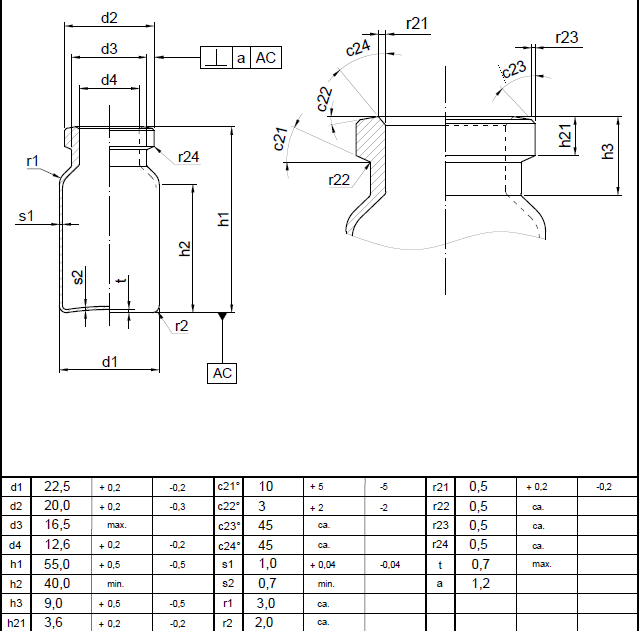 IV. ПРОЕКТ ДОГОВОРАДОГОВОР № ______________г. Москва	«___» ____________ 2018 г._________________________________________ «_________________________________» (_____________________), именуемое в дальнейшем «Поставщик», в лице _____________________________________, действующего на основании _____________, с одной стороны, и Федеральное государственное унитарное предприятие «Московский эндокринный завод» (ФГУП «Московский эндокринный завод»), именуемое в дальнейшем «Покупатель», в лице Генерального директора Фонарева Михаила Юрьевича, действующего на основании Устава, с другой стороны, далее совместно именуемые «Стороны», а по отдельности «Сторона», по результатам проведения ____________, объявленного Извещением о закупке от «___» __________ 2018 года № __________ на основании протокола заседания Закупочной комиссии ФГУП «Московский эндокринный завод» от «___» __________ 2018 года № __________, заключили настоящий Договор о нижеследующем:Предмет ДоговораПокупатель поручает, а Поставщик принимает на себя обязательство на протяжении срока действия настоящего Договора осуществлять поставку стеклянных флаконов производителя 
ООО «ШОТТ ФП» (далее – «Товар») в ассортименте и по ценам, установленным в Спецификации (Приложение № 3 к настоящему Договору), а Покупатель обязуется принимать Товар и оплачивать его в порядке и на условиях, предусмотренных настоящим Договором.Поставляемый Товар должен соответствовать описанию, характеристикам и чертежам, указанным в Техническом описании (Приложение № 1 к настоящему Договору).Права и обязанности Сторон2.1.	Поставщик обязуется:2.1.1.	Своевременно поставлять Товар в сроки согласно письменным заявкам Покупателя.2.1.2.	Поставлять Товар в ассортименте и ценам, указанным в Спецификации (Приложение № 3 к настоящему Договору).2.1.3.	Одновременно с передачей Товара передать Покупателю всю необходимую документацию на Товар, а именно – счет-фактуру (если применимо), товарную накладную, паспорт/сертификат качества.2.1.4.	Не позднее 2 (двух) рабочих дней до даты поставки Товара (партии Товара) в письменной форме известить Покупателя о готовности Товара (партии Товара) к поставке.2.2.	Поставщик вправе:2.2.1.	По согласованию с Покупателем досрочно поставлять Товар. При этом количество, ассортимент и срок такой поставки согласуются Сторонами дополнительно.2.3.	Покупатель обязуется:2.3.1.	Принимать и осматривать Товар в соответствии с положениями раздела 4 настоящего Договора.2.3.2.	Своевременно производить оплату Товара в соответствии с пунктом 7.1.1 настоящего Договора.2.4.	Не заказанный Покупателем Товар не поставляется, а поставленный не принимается и не оплачивается Покупателем.3.	Сроки, порядок и условия поставки3.1.	Товар поставляется отдельными партиями, согласно заявкам Покупателя. С каждой партией Товара Поставщику необходимо предоставить оригинал паспорта/сертификата качества производителя на каждую серию/партию на русском языке – 1 экз.3.2.	Партией Товара необходимо считать определенное количество Товара одного наименования, одинаково упакованного, произведенного из одного исходного материала и прошедшего единую последовательность производственных операций в течение заданного интервала времени и подтверждаемое оригиналом или копией, заверенной печатью Поставщика, паспорта/сертификата качества Производителя с указанием нормативной документацией Производителя.С каждой партией Товара Поставщик должен передать Покупателю счет, счет-фактуру (если применимо), товарную накладную, паспорт/сертификат качества производителя, дополнительно предоставляется паспорт/сертификат качества на стекло-трубку.Паспорт/сертификат качества производителя на каждую партию Товара должен предоставляться на русском языке, или иметь перевод на русский язык, заверенный подписью и печатью Производителя/Поставщика.3.3.	Для оформления конкретной партии Товара Покупатель направляет Поставщику заявку, оформленную по образцу согласно Приложению № 2 к настоящему Договору. Поставщик, получив заявку Покупателя, обязуется в течение 2 (двух) рабочих дней ее согласовать. Поставка Товара производится только при наличии подписанной с обеих Сторон заявки. Товар должен быть поставлен Покупателю по адресу, указанному в п. 3.4 настоящего Договора в течение 30 (тридцати) календарных дней с момента согласования заявки.3.4.	Поставка Товара производится силами и за счет Поставщика по адресу: г. Москва ул. Новохохловская д.25 (место поставки).3.5.	Датой поставки считается дата передачи Товара Покупателю на его складе по адресу, указанному в п. 3.4 настоящего Договора. Передача Товара подтверждается товарной накладной, подписываемой уполномоченными представителями обеих Сторон.4.	Приемка Товара4.1.	Обязанность Поставщика по поставке Товара Покупателю считается исполненной в момент приемки Товара Покупателем.4.2.	Приемка Товара осуществляется в день поставки Товара. При приемке Товара Покупатель проверяет его соответствие требованиям к количеству и ассортименту, содержащимся в товарной накладной на поставку, а также качеству упаковки.4.3.	В момент приемки Товара в месте поставки Покупатель обязан проверить количество тарных мест и наличие явных дефектов его упаковки и в случае наличия таковых делается отметка в товарной накладной.4.4.	Претензии по количеству тарных мест и наличию визуально определяемых дефектов упаковки предъявляются Поставщику в течение 30 (тридцати) рабочих дней с даты получения Товара. Претензии по количеству внутри тарных мест или упаковок принимаются к рассмотрению Поставщиком в течение всего срока годности Товара не позднее 15 (пятнадцати) календарных дней с даты их обнаружения.4.5.	Претензии по качеству Товара, в том числе:-	в отношении ненадлежащей маркировки Товара либо отсутствия маркировки;-	в отношении повреждений Товара (в т.ч. повреждение упаковки, нарушение геометрии упаковки, повреждение или утрата маркировки Товара) вследствие ненадлежащей загрузки Товара или использования нестандартных или ненадлежащих упаковочных материалов, средств или приспособлений, а также), претензии в отношении иных скрытых недостатков качества Товара, выявление которых невозможно при визуальном осмотре, могут быть предъявлены Покупателем в течение всего срока годности Товара в течение 15 (пятнадцати) календарных дней с даты их обнаружения.4.6.	Подтверждением выбраковки Товара будет являться Заключение отдела контроля качества Покупателя. В случае несогласия Поставщика с таким Заключением он вправе провести дополнительный контроль или экспертизу в независимой лаборатории, выбор которой, осуществляется Сторонами по взаимному соглашению. При этом расходы по такой экспертизе оплачиваются виновной Стороной.4.7.	Претензия отправляется заказным письмом с приложением всех необходимых документов, подтверждающих претензию, и образцами дефектного Товара. Поставщику предоставляется право проверить на месте через своих представителей обоснованность претензии. По истечении указанных сроков претензия не принимается. Поставщик обязан рассмотреть полученную претензию в течение 10 (десяти) рабочих дней с даты получения. Если по истечении указанного срока от Поставщика не последует ответа, претензия считается признанной Поставщиком. Поставщик удовлетворяет требования Покупателя в течение 30 (тридцати) дней с даты признания Претензии, а в случае не направления Поставщиком ответа по претензии с даты истечения срока рассмотрения Претензии.4.8.	В случае поставки Товара не соответствующего по качеству Покупатель принимает Товар на ответственное хранение и извещает Поставщика об установленном расхождении.Поставщик обязан распорядиться забракованным Товаром, находящимся на ответственном хранении Покупателя, в течение 30 (тридцати) календарных дней, со дня его уведомления об этом. По истечении указанного срока Покупатель имеет право уничтожить забракованный Товар с возложением понесенных расходов по уничтожению на Поставщика.4.9.	Претензии по поставке Товара несоответствующего по качеству урегулируются поставкой Товара надлежащего качества в течение 90 (девяноста) календарных дней с даты подтверждения обоснованности претензии Поставщиком. Возврат Товара ненадлежащего качества осуществляется Поставщиком его силами и за его счет. Вместо поставки Товара надлежащего качества Покупатель вправе потребовать от Поставщика возврата в тот же срок пропорциональной части платежа.4.10.	В случаях, не оговоренных настоящим Договором, при приемке Товара по качеству и количеству Покупатель обязуется руководствоваться «Инструкцией о порядке приемки продукции производственно-технического назначения и Товаров народного потребления по количеству» (утверждена постановлением Госарбитража при СМ СССР от 15.06.1965 № П-6 с последующими изменениями) и «Инструкцией о порядке приемки продукции производственно-технического назначения и Товаров народного потребления по качеству» (утверждена постановлением Госарбитража СССР от 25.04.1966 № П-7 с последующими изменениями) в части, не противоречащей действующему законодательству. 5.	Качество Товара, упаковка и маркировка5.1.	Качество, функциональные характеристики (потребительские свойства) Товара должны соответствовать требованиям документации: паспортам/сертификатам качества производителя, спецификации Покупателя, ТУ 9462-001-84299122-2010 изменения 1, 2, ИСО 8362-1. Товар должен поставляться в таре и упаковке соответствующих требованиям нормативной документации, указанной в настоящем пункте Договора и обеспечивать сохранность Товара от атмосферных воздействий при транспортировке и хранении. Поставляемый Товар должен быть произведен из стекла первого гидролитического класса, разрешенного к применению в Российской Федерации, в таре и упаковке с нанесенной четкой маркировкой. На момент поставки остаточный срок годности Товара должен составлять не менее 80% (восьмидесяти процентов) от срока годности, установленного производителем Товара, если иное не предусмотрено в заявке Покупателя, если отгрузка не была задержана по вине Покупателя.5.2.	Требования к упаковке:флаконы должны быть уложены вертикальными рядами;в каждую коробку должны быть уложены флаконы одного типа, исполнения, вместимости цвета и марки стекла;коробки укладываются рядами на плоские деревянные поддоны согласно ГОСТ 33757 действующей редакции на момент поставки. Коробки должны быть фиксированы на поддоне при помощи пленки пластиковой, полимерной растягивающейся (стрейч-пленка) согласно ГОСТ 24234-80 или при помощи термоусадочной пленки;упаковка должна предохранять от попадания пыли и атмосферных осадков;упаковка должна обеспечивать сохранность Товара при транспортировке и погрузо-разгрузочных работах.5.3.	Маркировка Товара должна быть выполнена в соответствии с требованиями ГОСТ 30288-95. Транспортная маркировка должна быть выполнена по ГОСТ 14192-96. Графическое оформление маркировки транспортной тары должно соответствовать требованиям ГОСТ 17768-90 и ГОСТ 14192-96. На транспортной упаковке должен быть манипуляционный знак «Хрупкое. Осторожно».6.	Цена Товара6.1.	Цена за единицу Товара выражена в российских рублях на период действия Договора и указывается в Спецификации (Приложение № 3 к настоящему Договору).6.2.	Цена настоящего Договора не превысит 4 990 000,00 (Четыре миллиона девятьсот девяносто тысяч) рублей 00 копеек, в том числе НДС.6.3.	В стоимость Договора включены все расходы Поставщика, необходимые для осуществления им своих обязательств по Договору в полном объеме и надлежащего качества, в том числе все подлежащие уплате налоги, сборы и другие обязательные платежи, расходы на Товар, тару, упаковку, маркировку, сертификацию, транспортные расходы по доставке Товара до места поставки и другие.7.	Порядок расчетов7.1.	Стороны устанавливают следующий порядок оплаты Товара:7.1.1.	100 % цены каждой партии Товара, Покупатель уплачивает не позднее 60 (шестидесяти) календарных дней (в случае принадлежности Поставщика к субъектам малого и среднего предпринимательства не позднее 30 (тридцати) календарных дней) с даты поставки соответствующей партии Товара, что подтверждается подписанной Сторонами товарной накладной. 7.2.	Оплата производится на основании счета Поставщика путем перечисления денежных средств на счет Поставщика или иной счет, указанный Поставщиком.7.3.	Датой оплаты считается дата поступления денежных средств на счет Поставщика.Изменение цены в рамках настоящего Договора допускается в случае если такое изменение не противоречит действующему законодательству Российской Федерации.Стороны договорились, что на период отсрочки платежа, согласно условиям настоящего Договора, проценты за пользование денежными средствами не начисляются и не уплачиваются.Переход права собственности на Товар8.1.	Право собственности на Товар (партию Товара) и риск случайной гибели (утраты) или повреждения Товара переходит от Поставщика к Покупателю в момент подписания товарной накладной.Ответственность Сторон9.1.	В случае просрочки выполнения Поставщиком обязательств по настоящему Договору, в том числе, но не ограничиваясь: просрочки поставки, недопоставки Товара (партии Товара) по вине Поставщика, по письменному обращению Покупателя, Поставщик уплачивает Покупателю пеню в размере 0,1 % от стоимости Товара (партии Товара) за каждый день просрочки не более 10% от общей суммы поставки Товара.9.2.	В случае просрочки оплаты поставленного качественного Товара (партии Товара), по настоящему Договору, по письменному обращению Поставщика, Покупатель уплачивает Поставщику пеню в размере 0,1 % от просроченной к уплате суммы за каждый день просрочки, но не более 10% от общей суммы задолженности.9.3.	Уплата неустойки не освобождает Стороны от исполнения обязательств по настоящему Договору.9.4.	Указанные в настоящем Договоре штрафные санкции считаются начисленными с момента полного или частичного письменного признания Стороной соответствующего требования (претензии), предъявленного контрагентом. В случае непризнания Стороной требования (претензии) в добровольном порядке и взыскания контрагентом штрафных санкций в судебном порядке таковые считаются начисленными с момента вступления в силу судебного решения.Обстоятельства непреодолимой силы10.1.	Стороны освобождаются от ответственности за неисполнение или ненадлежащее исполнение своих обязательств по настоящему Договору в случае действия обстоятельств непреодолимой силы, а также иных обстоятельств, которые независимы от воли Сторон, не могли быть ими предвидены в момент заключения Договора и предотвращены разумными средствами при их наступлении.10.2.	К обстоятельствам, указанным в п. 10.1 Договора, относятся: война и военные действия, восстание, эпидемии, землетрясения, наводнения, акты органов власти, непосредственно затрагивающие предмет настоящего Договора, и иные события, которые компетентный арбитражный суд признает и объявит случаями непреодолимой силы.10.3.	Сторона, подвергшаяся действию таких обстоятельств, обязана в письменном виде в 5-ти дневный срок уведомить другую Сторону о возникновении и возможной продолжительности этих обстоятельств. Если Сторона не сообщит о наступлении соответствующего обстоятельства, она лишается права ссылаться на него, за исключением случаев, когда само такое обстоятельство препятствовало отправлению такого сообщения.10.4.	Факт возникновения обстоятельств, указанных в п. 10.1 настоящего Договора, и срок их действия должен быть подтвержден актом Торгово-Промышленной палаты Российской Федерации либо Торгово-промышленной палаты, расположенной по месту нахождения соответствующей Стороны настоящего Договора, либо компетентного государственного органа.10.5.	Если указанные в п. 10.1 настоящего Договора обстоятельства продолжают действовать более 60 (шестидесяти) календарных дней, любая из Сторон может предложить другой Стороне внести соответствующие изменения в настоящий Договор либо его расторгнуть, в случае такого расторжения/изменения настоящего Договора ни одна из Сторон не вправе требовать от другой Стороны возмещения убытков, причиненных таким изменением/расторжением настоящего Договора.Порядок разрешения споров11.1.	Все споры или разногласия, возникающие между Сторонами по настоящему Договору или в связи с ним, разрешаются путем переговоров между ними.11.2.	В случае невозможности разрешения споров и разногласий путем переговоров они подлежат рассмотрению в Арбитражном суде г. Москвы.Порядок изменения и расторжения Договора12.1.	Любые изменения и дополнения к настоящему Договору имеют силу только в том случае, если они оформлены в письменном виде и подписаны обеими Сторонами.12.2.	Настоящий Договор может быть расторгнут в двустороннем порядке по взаимному согласованию сторон. Настоящий Договор будет считаться расторгнутым с момента подписания соглашения о расторжении Договора.13.	Прочие условия13.1.	С момента подписания Сторонами настоящего Договора все предыдущие переговоры и переписка по нему теряют силу.13.2.	Настоящий Договор вступает в действие с даты его подписания и действует до 31 декабря 2019 г.13.3.	В случае изменения у какой-либо из Сторон местонахождения, наименования, банковских реквизитов и прочего она обязана в течение 10 (десяти) дней письменно известить об этом другую Сторону.13.4.	Все претензии, уведомления и документы, предусмотренные настоящим Договором, составляются в письменном виде с приложением либо оригиналов, либо заверенных направляющей Стороной копий обосновывающих документов и направляются по указанным в разделе 15 настоящего Договора адресам либо по иным адресам, которые Стороны могут указать дополнительно в письменном виде, либо (а) по почте (заказное отправление с уведомлением); (б) с нарочным или с доставкой срочной курьерской службой. Все претензии, уведомления и документы, направленные по почте (заказное отправление с уведомлением), с нарочным или срочной курьерской службой, если они получены в течение обычных рабочих часов в рабочий день, вступают в силу с даты их получения или, соответственно, вручения.Стороны установили, что под рабочими днями при исполнении настоящего Договора понимаются рабочие дни, установленные федеральным органом исполнительной власти, осуществляющим функции по выработке государственной политики и нормативно-правовому регулированию в сфере труда.13.5.	Настоящий Договор составлен в 2-х экземплярах, имеющих одинаковую юридическую силу, 1 (один) из них находятся у Покупателя и 1 (один) у Поставщика.13.6.	Вопросы, не урегулированные настоящим Договором, разрешаются в соответствии с действующим законодательством Российской Федерации.13.7.	Неотъемлемыми частями Договора являются:- Приложение № 1 – Техническое описание.- Приложение № 2 – Заявка (Форма).- Приложение № 3 – Спецификация.- Приложение № 4 – Акт об исполнении Договора (Форма).- Приложение №5 – Антикоррупционная оговорка.13.8. Договор будет считаться исполненным с момента подписания Сторонами Акта об исполнении Договора, оформленного в соответствии с Приложением № 4 к настоящему Договору.14.	Аудиты14.1.	Покупатель имеет право на проведение аудита Поставщика/производителя Товара.14.2.	При проведении аудита Покупатель обязан направить Поставщику/производителю уведомление за 30 (тридцать) календарных дней до предполагаемой даты аудита.14.3.	Не позднее 30 (тридцати) дней с момента окончания аудита Покупатель предоставляет Поставщику/производителю официальный отчет об аудите. Поставщик/производитель обязуется устранить все выявленные в ходе оценки недостатки в согласованные с Покупателем сроки, представив в письменном виде в течение 30 (тридцати) рабочих дней план мероприятий по устранению выявленных недостатков, с указанием мероприятий по устранению недостатков и планируемых сроков устранения.15.	Местонахождение и банковские реквизиты СторонПриложение № 1к Договору № __________от «___» ____________ 2018 г.ТЕХНИЧЕСКОЕ ОПИСАНИЕПодраздел №1Приложение № 2к Договору № __________от «___» ____________ 2018 г.ФОРМАЗАЯВКА № __________к Договору № __________ от «___» __________ 20__ г.г. Москва	«___» __________ 20__ г.ФГУП «Московский эндокринный завод» поручает Поставщику поставку Товара согласно настоящей заявке:* Если применяетсяСроки поставки Товара: __________________________________________________________Упаковка Товара: _______________________________________________________________ФОРМА ЗАЯВКИ СОГЛАСОВАНА:ПОДПИСИ СТОРОНПриложение № 3к Договору № __________от «___» ____________ 2018 г.СПЕЦИФИКАЦИЯ_________________________________________ «_________________________________» (_____________________), именуемое в дальнейшем «Поставщик», в лице _____________________________________, действующего на основании _____________, с одной стороны, и Федеральное государственное унитарное предприятие «Московский эндокринный завод» (ФГУП «Московский эндокринный завод»), именуемое в дальнейшем «Покупатель», в лице Генерального директора Фонарева Михаила Юрьевича, действующего на основании Устава, с другой стороны, согласовали настоящую Спецификацию к Договору о нижеследующем:* Если применяетсяПриложение № 4к Договору № __________от «___» ____________ 2018 г.ФОРМААКТоб исполнении Договора № __________ от «___» __________ 20__г.г. Москва	«___» __________ 20__ г.Мы, нижеподписавшиеся, ________________________ (Поставщик), в лице _______________________, действующего на основании ______________, с одной стороны, и _________________ (Покупатель), в лице _______________________, действующего на основании ______________, с другой стороны, совместно именуемые в дальнейшем Стороны, а по отдельности Сторона, составили настоящий Акт о том, что Договор № __________ от «___» __________ 20__ г. исполнен обеими Сторонами.Подписание настоящего акта не подтверждает отсутствие претензий у Покупателя в отношении Товара.Настоящий акт составлен в 2 (двух) экземплярах, имеющих одинаковую юридическую силу, по одному для каждой из Сторон. Форма акта согласована Сторонами:Приложение № 5к Договору № __________от «___» ____________ 2018 г.АНТИКОРРУПЦИОННАЯ ОГОВОРКАСтатья 11.1. Настоящим каждая Сторона гарантирует, что при заключении настоящего Договора и исполнении своих обязательств по нему, Стороны:1.1.1. соблюдают требования Федерального закона от 25.12.2008 N 273-ФЗ «О противодействии коррупции», а также иные нормы действующего законодательства Российской Федерации в сфере противодействия коррупции, 1.1.2. не выплачивают, не предлагают выплатить и не разрешают выплату каких-либо денежных средств или ценностей, прямо или косвенно, любым лицам, для оказания влияния на действия или решения этих лиц с целью получить какие-либо неправомерные преимущества или иные неправомерные цели;1.1.3. не осуществляют действия, квалифицируемые применимым для целей настоящего Договора законодательством, как дача/получение взятки, коммерческий подкуп, а также действия, нарушающие требования применимого законодательства и международных актов о противодействии легализации (отмыванию) доходов, полученных преступным путем;1.1.4. запрещают своим работникам выплачивать, предлагать выплатить (передать) какие-либо денежные средства или ценности, прямо или косвенно, любым лицам, для оказания влияния на действия или решения этих лиц с целью получить какие-либо неправомерные преимущества или иные неправомерные цели;1.1.5. запрещают своим работникам принимать или предлагать любым лицам выплатить (передать) работникам какие-либо денежные средства или ценности, прямо или косвенно, для оказания влияния на действия или решения этих работников с целью получить какие-либо неправомерные преимущества или иные неправомерные цели;1.1.6. принимают разумные меры для предотвращения совершения действий, квалифицируемых действующим законодательством как «коррупционные» со стороны их аффилированных лиц или соисполнителей, субподрядчиков, консультантов, агентов, юристов, иных представителей и прочих посредников, действующих от имени Стороны (далее - Посредники).1.2. Под «разумными мерами» для предотвращения совершения коррупционных действий со стороны их аффилированных лиц или посредников, помимо прочего,  Стороны понимают:1.2.1. проведение инструктажа аффилированных лиц или посредников о неприемлемости коррупционных действий и нетерпимости в отношении участия в каком-либо коррупционном действии;1.2.2. включение в договоры с аффилированными лицами или посредниками антикоррупционной оговорки;1.2.3. неиспользование аффилированных лиц или посредников в качестве канала аффилированных лиц или любых посредников для совершения коррупционных действий;1.2.4. привлечение к работе любых посредников только в пределах, обусловленных производственной необходимостью в ходе обычной хозяйственной деятельности Стороны;1.2.5. осуществление выплат аффилированным лицам или посредникам в размере, не превышающем размер соответствующего вознаграждения за оказанные ими законные услуги.Статья 22.1. В случае возникновения у Стороны подозрений, что произошло или может произойти нарушение каких-либо положений Статьи 1, соответствующая Сторона обязуется:2.1.1. уведомить другую Сторону в письменной форме в течение двух суток с момента, когда ей стало известно о нарушении (возникли подозрения о нарушении). После письменного уведомления, соответствующая Сторона имеет право приостановить исполнение обязательств по настоящему Договору до получения подтверждения, что нарушения не произошло или не произойдет. Это подтверждение должно быть направлено в течение десяти рабочих дней с даты направления письменного уведомления;2.1.2. обеспечить конфиденциальность указанной информации вплоть до полного выяснения обстоятельств Сторонами;2.1.3. провести по требованию и с участием другой Стороны аудит документов бухгалтерского учета и финансовой отчетности Стороны, предположительно допустившей нарушение, относящихся к исполнению настоящего Договора, а также иных документов, которые согласно имеющимся сведениям могли повлиять на исполнение настоящего Договора, 2.1.4. оказать полное содействие при сборе доказательств при проведении аудита.2.2. В письменном уведомлении Сторона обязана сослаться на факты или предоставить материалы, достоверно подтверждающие или дающие основание предполагать, что произошло или может произойти нарушение каких-либо положений настоящей Статьи контрагентом, его аффилированными лицами, работниками или посредниками выражающееся в действиях, квалифицируемых применимым законодательством, как дача или получение взятки, коммерческий подкуп, а также действиях, нарушающих требования применимого законодательства и международных актов о противодействии легализации доходов, полученных преступным путем.Статья 33.1. В случае нарушения одной Стороной обязательств воздерживаться от запрещенных в Статье 1 настоящего приложения к Договору действий и/или неполучения другой Стороной в установленный законодательством срок подтверждения, что нарушения не произошло или не произойдет, другая Сторона имеет право расторгнуть Договор в одностороннем внесудебном порядке полностью или в части, направив письменное уведомление о расторжении. Сторона, по чьей инициативе был расторгнут настоящий Договор в соответствии с положениями настоящей статьи, вправе требовать возмещения реального ущерба, возникшего в результате такого расторжения.№пунктаСодержание пункта Информация1.Способ закупкиЗапрос цен в электронной форме2.Наименование заказчика, контактная информацияНаименование: ФГУП «Московский эндокринный завод»Место нахождения109052, г. Москва, ул. Новохохловская, д. 25Почтовый адрес109052, г. Москва, ул. Новохохловская, д. 25Факс: +7 (495) 911-42-10Электронная почта: zakupkimez@yandex.ruКонтактные лица: по техническим вопросам – Гаврилова Екатерина Николаевна, тел. +7 (495) 234-61-92 доб. 600.по организационным вопросам – Роенко Яна Дмитриевна, тел. +7 (495) 234-61-92 доб. 577.3.Наименование оператора электронной площадкиАО «Единая электронная торговая площадка»  3.Адрес электронной площадки в сети «Интернет»http://com.roseltorg.ru/ 4.Предмет договора с указанием количества поставляемого товара, объема выполняемых работ, оказываемых услугПоставка стеклянных флаконов производителя ООО «ШОТТ ФП»Производитель: ООО «ШОТТ ФП», РоссияКоличество поставляемого товара – 1 усл. ед., в соответствии с частью III «ТЕХНИЧЕСКОЕ ЗАДАНИЕ».4.Код ОКПД223.13.11.1324.Код ОКВЭД223.135.Дата начала подачи заявок«16» ноября 2018 г.6.Дата и время окончания срока подачи заявок«26» ноября 2018 г. 09:007.Место и дата рассмотрения предложений (заявок) участников закупки и подведения итогов закупкиРассмотрение заявок на участие в закупке будет осуществляться «26» ноября 2018 года 12:00 по адресу: 109052, г. Москва, ул. Новохохловская, д. 23.Подведение итогов закупки будет осуществляться «26» ноября 2018 года по адресу: 109052, г. Москва, ул. Новохохловская, д. 23.8.Источник финансированияСобственные средства9.Место поставки товара, выполнения работ, оказания услугРФ, 109052, г. Москва, ул. Новохохловская, д. 2510.Сведения о начальной  (максимальной) цене договора (цена лота) Начальная (максимальная) цена договора не превысит 4 990 000,00 (Четыре миллиона девятьсот девяносто тысяч) рублей 00 копеек, в том числе НДС.Цена договора не подлежит изменению. Снижению подлежит начальная (максимальная) цена единицы продукции по договору (тарифы, указанные в Таблице № 2 в Форме 2 «ЗАЯВКА НА УЧАСТИЕ В ЗАКУПКЕ» Документации о закупке).Не заказанная Продукция не изготавливается и не передается, а в случае изготовления – не принимается и не оплачивается Заказчиком.В стоимость Договора включены все расходы Поставщика, необходимые для осуществления им своих обязательств по Договору в полном объеме и надлежащего качества, в том числе все подлежащие уплате налоги, сборы и другие обязательные платежи, расходы на Товар, тару, упаковку, маркировку, сертификацию, транспортные расходы по доставке Товара до места поставки и другие.11.Срок, место и порядок предоставления документации о закупке, размер, порядок и сроки внесения платы, взимаемой за предоставление документации, если такая плата установлена, за исключением случаев предоставления документации в форме электронного документаИзвещение и документация о закупке путем запроса цен в электронной форме размещены на Единой электронной торговой площадке http://com.roseltorg.ru/ и в Единой информационной системе в сфере закупок.Заказчик также вправе разместить указанную документацию на сайте Предприятия http://www.endopharm.ru/ Документация предоставляется с «16» ноября по «26» ноября 2018 г.Документацию можно получить по месту нахождения Заказчика на основании заявления на предоставление документации о закупке, направленного участником закупки в письменной форме или в форме электронного документа по факсу, e-mail или переданной с курьером. Документация выдается представителю заявителя при предъявлении доверенности или отправляется по электронной почте, указанной в письменном запросе.Плата за предоставление документации в письменной форме не взимается.12.Сведения о праве заказчика отказаться от проведения процедуры закупкиЗаказчик вправе отказаться от проведения закупки путем проведения запроса цен в электронной форме в любое время до определения победителя закупки указанным способом. Извещение об отказе от проведения закупки размещается заказчиком в Единой информационной системе в сфере закупок не позднее чем в течение трех дней со дня принятия решения об отказе от проведения закупки.13.Сведения о предоставлении приоритета товарам российского происхождения, работам, услугам, выполняемым, оказываемым российскими лицами 1. Заказчик устанавливает приоритет товарам российского происхождения, работам, услугам, выполняемым, оказываемым российскими лицами, при осуществлении закупок товаров, работ, услуг, по отношению к товарам, происходящим из иностранного государства, работам, услугам, выполняемым, оказываемым иностранными лицами (далее - приоритет).2. Оценка и сопоставление заявок на участие в закупке которые содержат предложения о поставке товаров российского происхождения, выполнении работ, оказании услуг российскими лицами, по стоимостным критериям оценки производятся по предложенной в указанных заявках цене договора, сниженной на 15 процентов, при этом договор заключается по цене договора, предложенной участником в заявке на участие в закупке.3. Для целей установления соотношения цены предлагаемых к поставке товаров российского и иностранного происхождения, цены выполнения работ, оказания услуг российскими и иностранными лицами в вышеуказанных случаях цена единицы каждого товара, работы, услуги определяется как произведение начальной (максимальной) цены единицы товара, работы, услуги, указанной в документации о закупке, на коэффициент изменения начальной (максимальной) цены договора по результатам проведения закупки, определяемый как результат деления цены договора, по которой заключается договор, на начальную (максимальную) цену договора4. В случае если предметом закупки является поставка товара, участник закупки указывает (декларирует) в заявке на участие в закупке (в соответствующей части заявки на участие в закупке, содержащей предложение о поставке товара) наименования страны происхождения поставляемых товаров;5. Участник закупки несет ответственность за представление недостоверных сведений о стране происхождения товара, указанного в заявке на участие в закупке в соответствии с пп.1) п.16 Раздела I. «СВЕДЕНИЯ О ПРОВОДИМОЙ ПРОЦЕДУРЕ ЗАКУПКИ»;6. Отсутствие в заявке на участие в закупке указания (декларирования) страны происхождения поставляемого товара не является основанием для отклонения заявки на участие в закупке и такая заявка рассматривается как содержащая предложение о поставке иностранных товаров;7. Отнесение участника закупки к российским или иностранным лицам производится на основании документов участника закупки, содержащих информацию о месте его регистрации (для юридических лиц и индивидуальных предпринимателей), на основании документов, удостоверяющих личность (для физических лиц);8. Страна происхождения поставляемого товара определяется на основании сведений, содержащихся в заявке на участие в закупке, представленной участником закупки, с которым заключается договор;9. Договор заключается с участником закупки, который предложил такие же, как и победитель закупки, условия исполнения договора или предложение которого содержит лучшие условия исполнения договора, следующие после условий, предложенных победителем закупки, который признан уклонившемся от заключения договора;10. При исполнении договора, заключенного с участником закупки, которому предоставлен приоритет, не допускается замена страны происхождения товаров, за исключением случая, когда в результате такой замены вместо иностранных товаров поставляются российские товары, при этом качество, технические и функциональные характеристики (потребительские свойства) таких товаров не должны уступать качеству и соответствующим техническим и функциональным характеристикам товаров, указанных в договоре.11. Приоритет не предоставляется в случаях, если:11.1. закупка признана несостоявшейся и договор заключается с единственным участником закупки;11.2. в заявке на участие в закупке не содержится предложений о поставке товаров российского происхождения, выполнении работ, оказании услуг российскими лицами;11.3. в заявке на участие в закупке не содержится предложений о поставке товаров иностранного происхождения, выполнении работ, оказании услуг иностранными лицами;11.4. в заявке на участие в закупке, представленной участником конкурса или иного способа закупки, при котором победитель закупки определяется на основе критериев оценки и сопоставления заявок на участие в закупке, указанных в документации о закупке, или победителем которой признается лицо, предложившее наиболее низкую цену договора, содержится предложение о поставке товаров российского и иностранного происхождения, выполнении работ, оказании услуг российскими и иностранными лицами, при этом стоимость товаров российского происхождения, стоимость работ, услуг, выполняемых, оказываемых российскими лицами, составляет менее 50 процентов стоимости всех предложенных таким участником товаров, работ, услуг.Приоритет устанавливается с учетом положений Генерального соглашения по тарифам и торговле 1994 года и Договора о Евразийском экономическом союзе от 29 мая 2014 г.14.Преференции субъектам малого и среднего предпринимательстваНе установлено15.Размер обеспечения заявки на участие в закупкеНе установлен16.Обеспечение исполнения договораНе установлен16.Размер обеспечения исполнения договораНе установлен16.Вид обеспечения исполнения договораНе установлен17.Срок подписания победителем договораВ течение 20 (двадцати) дней со дня размещения в Единой информационной системе в сфере закупок протокола проведения запроса цен.В случае, если заключаемый по результатам запроса цен договор требует получения согласия (одобрения) государственного органа, осуществляющего полномочия собственника в отношении имущества заказчика, то указанный договор заключается после получения такого одобрения.№пунктаСодержание пункта ИнформацияНаименование заказчика, контактная информацияНаименование: ФГУП «Московский эндокринный завод»Место нахождения109052, г. Москва, ул. Новохохловская, д. 25Почтовый адрес109052, г. Москва, ул. Новохохловская, д. 25Факс: +7 (495) 911-42-10Электронная почта: zakupkimez@yandex.ruКонтактные лица: по техническим вопросам – Гаврилова Екатерина Николаевна, тел. +7 (495) 234-61-92 доб. 600.по организационным вопросам – Роенко Яна Дмитриевна, тел. +7 (495) 234-61-92 доб. 577.Наименование процедуры закупкиЗапрос цен в электронной форме на право заключения договора на поставку стеклянных флаконов производителя ООО «ШОТТ ФП»Наименование оператора электронной площадкиАО «Единая электронная торговая площадка»  Адрес электронной площадки в сети «Интернет»http://com.roseltorg.ru/ Предмет договора с указанием количества поставляемого товара, объема выполняемых работ, оказываемых услугПоставка стеклянных флаконов производителя ООО «ШОТТ ФП»Производитель: ООО «ШОТТ ФП», РоссияКоличество поставляемого товара – 1 усл. ед., в соответствии с частью III «ТЕХНИЧЕСКОЕ ЗАДАНИЕ».Установленные заказчиком требования к качеству, техническим характеристикам товара, работы, услуги, к их безопасности, к функциональным характеристикам (потребительским свойствам) товара, к размерам, упаковке, отгрузке товара, к результатам работы и иные требования, связанные с определением соответствия поставляемого товара, выполняемой работы, оказываемой услуги потребностям заказчикаТребования к качеству, техническим характеристикам товара, работы, услуги, к их безопасности, к функциональным характеристикам (потребительским свойствам) товара, к размерам, упаковке, отгрузке товара, к результатам работы и иные требования, связанные с определением соответствия поставляемого товара, выполняемой работы, оказываемой услуги потребностям заказчика установлены в части III «ТЕХНИЧЕСКОЕ ЗАДАНИЕ».В случае установления требований о соответствии товара (работ, услуг) ГОСТ, ГОСТ Р, ГОСТ IEC, ГОСТ ИСО, СанПин, СНиП, ГН, ТР, СП и др., все указанные заказчиком требования к товару (работам, услугам) соответствуют государственным стандартам и/или не противоречат им.Установление требований, отличающихся от установленных государственными стандартами, обусловлено необходимостью получения товаров (работ, услуг), соответствующих государственным стандартам, но имеющих более высокие качественные и эксплуатационные характеристики, в том числе, выявленной в результате проведенного мониторинга рынка товаров (работ, услуг), показывающего, что большинство производителей предлагает товары (работы, услуги), соответствующие требованиям ГОСТ, ГОСТ Р, ГОСТ IEC, ГОСТ ИСО, СанПин, СНиП, ГН, ТР, СП и др., характеристики которых отличаются от минимально и максимально установленных в сторону улучшения качественных и потребительских свойств.Целью установления вышеуказанных требований является обеспечение Предприятия, являющегося крупным производителем фармацевтической отрасли, основным видом деятельности которого является оборот наркотических средств и психотропных веществ, производство лекарственных средств с содержанием подконтрольных средств и веществ, в том числе включенных Правительством Российской Федерации в перечень жизненно необходимых и важнейших лекарственных препаратов (ЖНВЛП), товарами (работами, услугам) с необходимыми показателями качества и функциональными характеристиками, отвечающими потребностям Предприятия в полном объеме с учетом индивидуальных особенностей (специфики) его деятельности, и, как следствие, минимизация рисков, связанных с процессом производства, и эффективное использование денежных средств.Требования к содержанию, форме, оформлению и составу заявки на участие в закупкеДля участия в закупке участник закупки подает заявку на участие в закупке только в электронной форме. При необходимости внесения изменений в поданную заявку на участие в закупке участник закупки вправе отозвать такую заявку и подать новую заявку на участие в закупке с внесенными изменениями до окончания срока подачи заявок на участие в закупке.Участник закупки готовит заявку на участие в закупке в соответствии с требованиями настоящего пункта и в соответствии с формами документов, установленными в части II «ФОРМЫ ДЛЯ ЗАПОЛНЕНИЯ УЧАСТНИКАМИ ЗАКУПКИ».Заявка на участие в закупке должна содержать:1) Сведения и документы об участнике закупки, подавшем такую заявку (если на стороне участника закупки выступает одно лицо) или сведения и документы о лицах, выступающих на стороне одного участника закупки (по каждому из указанных лиц в отдельности) (если на стороне участника закупки выступает несколько лиц):Для резидентов:а) фирменное наименование (наименование), сведения об организационно-правовой форме, о месте нахождения, почтовый адрес (для юридического лица), фамилия, имя, отчество, паспортные данные, сведения о месте жительства (для физического лица), номер контактного телефона;б) полученную не ранее чем за три месяца до дня размещения в Единой информационной системе в сфере закупок извещения о закупке выписку из единого государственного реестра юридических лиц (оригинал) или нотариально заверенную копию такой выписки (для юридических лиц), полученную не ранее чем за три месяца до дня размещения в Единой информационной системе в сфере закупок извещения о закупке, выписку из единого государственного реестра индивидуальных предпринимателей (оригинал) или нотариально заверенную копию такой выписки (для индивидуальных предпринимателей), копии документов, удостоверяющих личность (для иных физических лиц), надлежащим образом заверенный перевод на русский язык документов о государственной регистрации юридического лица или физического лица в качестве индивидуального предпринимателя в соответствии с законодательством соответствующего государства (для иностранных лиц), полученные не ранее чем за три месяцев до дня размещения в Единой информационной системе в сфере закупок извещения о закупке; в) документ, подтверждающий полномочия лица на осуществление действий от имени юридического лица (копия решения о назначении или об избрании либо приказа о назначении физического лица на должность, в соответствии с которым такое физическое лицо обладает правом действовать от имени юридического лица без доверенности (далее - руководитель). В случае, если от имени юридического лица действует иное лицо, заявка на участие в закупке должна содержать также соответствующую доверенность, заверенную печатью и подписанную руководителем юридического лица или уполномоченным этим руководителем лицом, либо нотариально заверенную копию такой доверенности. В случае, если указанная доверенность подписана лицом, уполномоченным руководителем, заявка на участие в закупке должна содержать также документ, подтверждающий полномочия такого лица;г) копии учредительных документов (для юридических лиц);д) решение об одобрении или о совершении крупной сделки либо копия такого решения в случае, если требование о необходимости наличия такого решения для совершения крупной сделки установлено законодательством Российской Федерации, учредительными документами юридического лица и если для участника закупки поставка товаров, выполнение работ договора, или внесение денежных средств в качестве обеспечения заявки на участие в закупке, обеспечения исполнения договора являются крупной сделкой (в случае, если для  участника закупки поставка товаров, выполнение работ, оказание услуг, являющиеся предметом договора, или внесение денежных средств в качестве обеспечения заявки на участие в закупке, обеспечения исполнения договора не являются крупной сделкой, участник закупки представляет соответствующее письмо).е) копия свидетельства о государственной регистрации  или лист записи в ЕГРЮЛ или ЕГРИП  (в случае если участник закупки зарегистрирован после 01.01.2017 года), заверенный печатью и подписью уполномоченного лица;ж) копия свидетельства о постановке на налоговый учет, заверенная печатью и подписью уполномоченного лица;з) копия бухгалтерского баланса с отчетом о финансовых результатах за последние 2 года и последний отчетный период текущего года с отметкой налогового органа о приеме. В случае применения упрощенной системы налогообложения необходимо предоставить заверенную участником копию налоговой декларации за последние 2 года с отметкой налогового органа о приеме (для юридических лиц), копию  декларации о доходах за последний отчетный год и книга о доходах и расходах за истекшие месяцы текущего года (для индивидуальных предпринимателей).Для нерезидентов:а) фирменное наименование (наименование), сведения об организационно-правовой форме, о месте нахождения, почтовый адрес (для юридического лица), фамилия, имя, отчество, паспортные данные, сведения о месте жительства (для физического лица), номер контактного телефона (по Форме 2. Заявка на участие в закупке);б)   полная выписка из торгового (коммерческого) реестра (или иной аналогичный документ в соответствии с законодательством страны участника закупки) с указанием организационно-правовой формы, названия, места нахождения, личности руководителя и т.п. (для юридического лица);в) документ, подтверждающий полномочия лица на осуществление действий от имени юридического лица (копия документа о назначении или об избрании физического лица на должность, в соответствии с которым такое физическое лицо обладает правом действовать от имени юридического лица без доверенности (далее - руководитель). В случае, если от имени юридического лица действует иное лицо, заявка на участие в закупке должна содержать также соответствующую доверенность, заверенную печатью и подписанную руководителем юридического лица или уполномоченным этим руководителем лицом, либо нотариально заверенную копию такой доверенности. В случае, если указанная доверенность подписана лицом, уполномоченным руководителем, заявка на участие в закупке должна содержать также документ, подтверждающий полномочия такого лица;г) копии учредительных документов, сертификата инкорпорации (для юридических лиц) (или иной аналогичный документ в соответствии с законодательством страны участника закупки).2) документы или копии документов, подтверждающих соответствие участника закупки (если на стороне участника закупки выступает одно лицо) или лиц, выступающих на стороне одного участника закупки (по каждому из указанных лиц в отдельности) (если на стороне участника закупки выступает несколько лиц), установленным в пункте 13 настоящей документации о закупке требованиям. Конкретный перечень таких документов указан в пункте 13.1 настоящей документации о закупке;3) предложение об условиях исполнения договора по форме 3 части II «ФОРМЫ ДЛЯ ЗАПОЛНЕНИЯ УЧАСТНИКАМИ ЗАКУПКИ». 4) копии документов, подтверждающих соответствие товаров, работ, услуг требованиям, установленным в соответствии с законодательством Российской Федерации, если в соответствии с законодательством Российской Федерации установлены требования к таким товарам, работам, услугам и если требование о предоставлении таких документов в составе заявки на участие в закупке установлено в пункте 6.1. настоящей документации о закупке.5) В случае если на стороне одного участника закупки выступает несколько лиц, заявка на участие в закупке должна также содержать соглашение лиц, участвующих на стороне одного участника закупки, содержащее следующие сведения:а) об их участии на стороне одного участника закупки, с указанием количества товара, объема работ, услуг, подлежащих соответственно поставке, выполнению, оказанию каждым из указанных лиц в отдельности в случае, если участником закупки, на стороне которого выступают указанные лица, и заказчиком по результатам проведения процедуры закупки будет заключен договор.б) о распределении между ними сумм денежных средств, подлежащих оплате заказчиком в рамках заключенного с участником закупки договора, в случае, если участником закупки, на стороне которого выступают указанные лица, и заказчиком по результатам проведения процедуры закупки будет заключен договор. Распределение сумм денежных средств указывается в соглашении в процентах от цены договора, предложенной участником закупки в заявке на участие в закупке.6) Опись документов по форме 1 части II «ФОРМЫ ДЛЯ ЗАПОЛНЕНИЯ УЧАСТНИКАМИ ЗАКУПКИ».7) В случае если участник закупки является субъектом малого и среднего предпринимательства рекомендуется представить сведения из единого реестра субъектов малого и среднего предпринимательства, ведение которого осуществляется в соответствии с Федеральным законом от 24.07.2007 № 209-ФЗ «О развитии малого и среднего предпринимательства в Российской Федерации» (далее - Единый реестр субъектов малого и среднего предпринимательства), содержащие информацию об участнике закупки, или заполненную декларацию о соответствии участника закупки критериям отнесения к субъектам малого и среднего предпринимательства по форме  «Декларации о соответствии участника закупки критериям отнесения к субъектам малого и среднего предпринимательства» в соответствии с Постановлением Правительства РФ от 11.12.2014 N 1352 "Об особенностях участия субъектов малого и среднего предпринимательства в закупках товаров, работ, услуг отдельными видами юридических лиц", в случае отсутствия сведений об участнике закупки, который является вновь зарегистрированным индивидуальным предпринимателем или вновь созданным юридическим лицом, в едином реестре субъектов малого и среднего предпринимательства. 8) В случае если участник закупки не является субъектом малого и среднего предпринимательства рекомендуется представить письмо в свободной форме о том, что участник закупки не относится к субъектам малого и среднего предпринимательства.9) Участник закупки вправе дополнительно представлять иные, характеризующие его деятельность, документы.Сведения, которые содержатся в заявках участников закупки, не должны допускать двусмысленных толкований.Все документы, входящие в Заявку, должны быть подготовлены на русском языке за исключением тех документов, оригиналы которых выданы Участнику третьими лицами на ином языке. Указанные документы могут быть представлены на языке оригинала при условии, что к ним приложен официально оформленный перевод этих документов на русский язык.Во всех случаях предоставления документов в составе заявки на участие в закупке участник закупки вправе вместо оригиналов документов предоставить их копии. Верность копий документов, представляемых в составе заявки на участие в закупке, необходимо подтверждать печатью и подписью уполномоченного лица, если иная форма заверения не установлена нормативными правовыми актами Российской Федерации. Копии документов должны быть представлены в оригинале или заверены в нотариальном порядке в случае, если указание на это содержится в настоящей документации о закупке. В иных случаях допускается заверение участником закупки с указанием «Копия верна».Все документы, входящие в состав заявки на участие в закупке, необходимо формировать в порядке, указанном в форме 1 части II «ФОРМЫ ДЛЯ ЗАПОЛНЕНИЯ УЧАСТНИКАМИ ЗАКУПКИ».Все документы заявки должны иметь четко читаемый текст. Подчистки и исправления не допускаются, за исключением исправлений, скрепленных печатью и заверенных подписью уполномоченного лица (для юридических лиц) или собственноручно заверенных (для физических лиц). При оформлении документов в составе заявки на участие в закупке в соответствии с формами, установленными частью II «ФОРМЫ ДЛЯ ЗАПОЛНЕНИЯ УЧАСТНИКАМИ ЗАКУПКИ», все пункты таких форм подлежат обязательному заполнению, если иное не указано в самой форме.6.1.Перечень документов, представляемых участниками закупки для подтверждения их соответствия установленным в пункте 5 настоящей документации о закупке требованиямНе установлено7.Требования к описанию участниками закупки поставляемого товара, его функциональных характеристик (потребительских свойств), его количественных и качественных характеристик, требования к описанию выполняемой работы, оказываемой услуги, их количественных и качественных характеристикОписание участниками закупки поставляемого товара, в случае если он является предметом закупки, его функциональных характеристик (потребительских свойств), а также его количественных и качественных характеристик, требования к описанию участниками закупки выполняемых работ, оказываемых услуг, в случае если они являются предметом закупки, их количественных и качественных характеристик осуществляется в соответствии с требованиями части III «ТЕХНИЧЕСКОЕ ЗАДАНИЕ» и по форме «ПРЕДЛОЖЕНИЕ ОБ УСЛОВИЯХ ИСПОЛНЕНИЯ ДОГОВОРА» (Форма 3), приведенной в части II «ФОРМЫ ДЛЯ ЗАПОЛНЕНИЯ УЧАСТНИКАМИ ЗАКУПКИ».При описании условий и предложений участнику закупки необходимо применять общепринятые обозначения и наименования в соответствии с требованиями действующих нормативных правовых актов, если иное не указано в части III «ТЕХНИЧЕСКОЕ ЗАДАНИЕ».В случае если Формой 3 предусмотрено только согласие на поставку товара, выполнение работ, оказание услуг в соответствии с требованиями и условиями настоящей документации, участник указанной формой подтверждает свое согласие.8.Место поставки товара, выполнения работ, оказания услугРФ, 109052, г. Москва, ул. Новохохловская, д. 258.Условия и сроки (периоды) поставки товара, выполнения работ, оказания услугТовар поставляется отдельными партиями, согласно заявкам Покупателя. С каждой партией Товара Поставщику необходимо предоставить оригинал паспорта/сертификата качества производителя на каждую серию/партию на русском языке – 1 экз.Партией Товара необходимо считать определенное количество Товара одного наименования, одинаково упакованного, произведенного из одного исходного материала и прошедшего единую последовательность производственных операций в течение заданного интервала времени и подтверждаемое оригиналом или копией, заверенной печатью Поставщика, паспорта/сертификата качества Производителя с указанием нормативной документацией Производителя.С каждой партией Товара Поставщик должен передать Покупателю счет, счет-фактуру (если применимо), товарную накладную, паспорт/сертификат качества производителя, дополнительно предоставляется паспорт/сертификат качества на стекло-трубку.Паспорт/сертификат качества производителя на каждую партию Товара должен предоставляться на русском языке, или иметь перевод на русский язык, заверенный подписью и печатью Производителя/Поставщика.Для оформления конкретной партии Товара Покупатель направляет Поставщику заявку, оформленную по образцу согласно Приложению № 2 к Договору. Поставщик, получив заявку Покупателя, обязуется в течение 2 (двух) рабочих дней ее согласовать. Поставка Товара производится только при наличии подписанной с обеих Сторон заявки. Товар должен быть поставлен Покупателю по адресу, указанному в п. 3.4 Договора в течение 30 (тридцати) календарных дней с момента согласования заявки.Срок действия договора: до 31 декабря 2019  г.9. Сведения о начальной  (максимальной) цене договора (цена лота) Начальная (максимальная) цена договора не превысит 4 990 000,00 (Четыре миллиона девятьсот девяносто тысяч) рублей 00 копеек, в том числе НДС.Цена договора не подлежит изменению. Снижению подлежит начальная (максимальная) цена единицы продукции по договору (тарифы, указанные в Таблице № 2 в Форме 2 «ЗАЯВКА НА УЧАСТИЕ В ЗАКУПКЕ» Документации о закупке).Не заказанная Продукция не изготавливается и не передается, а в случае изготовления – не принимается и не оплачивается Заказчиком.10.Форма, сроки и порядок оплаты товара, работы, услугиСтороны устанавливают следующий порядок оплаты Товара:100 % цены каждой партии Товара, Покупатель уплачивает не позднее 60 (шестидесяти) календарных дней (в случае принадлежности Поставщика к субъектам малого и среднего предпринимательства не позднее 30 (тридцати) календарных дней) с даты поставки соответствующей партии Товара, что подтверждается подписанной Сторонами товарной накладной.11.Порядок формирования цены договораВ стоимость Договора включены все расходы Поставщика, необходимые для осуществления им своих обязательств по Договору в полном объеме и надлежащего качества, в том числе все подлежащие уплате налоги, сборы и другие обязательные платежи, расходы на Товар, тару, упаковку, маркировку, сертификацию, транспортные расходы по доставке Товара до места поставки и другие.12.Порядок, место, дата начала и дата окончания срока подачи заявок на участие в закупкеЗаявки подаются участниками только в форме электронных документов по средством функционала электронной площадки АО «Единая электронная торговая площадка» http://com.roseltorg.ru/. Заявка на участие в запросе цен должна быть представлена в электронном виде, подписана электронной подписью (ЭП) уполномоченного лица, в соответствии с законодательством об электронном документообороте и электронной подписи. Участник размещения заказа вправе подать только одну заявку, внесение изменений в которую не допускается.Дата начала подачи заявок с  даты размещения документации о закупке в Единой информационной системе в сфере закупок.Дата окончания срока подачи заявок на участие в закупке является «26» ноября 2018 года в 09 часов 00 минут.13.Требования к участникам закупкиЗаказчиком установлены следующие требования к участникам закупки:1) соответствие участников закупки требованиям, устанавливаемым в соответствии с законодательством Российской Федерации к лицам, осуществляющим поставки товаров, выполнение работ, оказание услуг, являющихся предметом закупки.2) непроведение ликвидации участника закупки - юридического лица и отсутствие решения арбитражного суда о признании участника закупки - юридического лица, индивидуального предпринимателя банкротом и об открытии конкурсного производства;3) неприостановление деятельности участника закупки в порядке, предусмотренном Кодексом Российской Федерации об административных правонарушениях, на день подачи заявки на участие в закупке;4) отсутствие у участника закупки задолженности по начисленным налогам, сборам и иным обязательным платежам в бюджеты любого уровня или государственные внебюджетные фонды за прошедший календарный год, размер которой превышает двадцать пять процентов балансовой стоимости активов участника закупки по данным бухгалтерской отчетности за последний завершенный отчетный период;5) отсутствие сведений об участнике закупки в реестре недобросовестных поставщиков, предусмотренном Федеральным законом от 18 июля 2011 года № 223-ФЗ «О закупках товаров, работ, услуг отдельными видами юридических лиц»;6) отсутствие сведений об участниках закупки в реестре недобросовестных поставщиков, предусмотренном Федеральным законом от 05.04.2013 № 44-ФЗ «О контрактной системе в сфере закупок товаров, работ, услуг для обеспечения государственных и муниципальных нужд».7) обладание участниками закупки исключительными правами на объекты интеллектуальной собственности, если в связи с исполнением договора заказчик приобретает права на объекты интеллектуальной собственности8) отсутствие у участника закупки - физического лица либо у руководителя, членов коллегиального исполнительного органа, лица, исполняющего функции единоличного исполнительного органа, или главного бухгалтера юридического лица - участника закупки судимости за преступления в сфере экономики и (или) преступления, предусмотренные статьями 289, 290, 291, 291.1 Уголовного кодекса Российской Федерации (за исключением лиц, у которых такая судимость погашена или снята), а также неприменение в отношении указанных физических лиц наказания в виде лишения права занимать определенные должности или заниматься определенной деятельностью, которые связаны с поставкой товара, выполнением работы, оказанием услуги, являющихся объектом осуществляемой закупки, и административного наказания в виде дисквалификации;8.1) отсутствие у участника закупки - юридического лица в течение двух лет до момента подачи заявки на участие в закупке фактов привлечения к административной ответственности за совершение административного правонарушения, предусмотренного статьей 19.28 Кодекса Российской Федерации об административных правонарушениях;В случае, если несколько юридических лиц, физических лиц (в том числе индивидуальных предпринимателей) выступают на стороне одного участника закупки, требования, установленные заказчиком к участникам закупки, предъявляются к каждому из указанных лиц в отдельности.13.1Перечень документов, представляемых участниками закупки для подтверждения их соответствия установленным в пункте 13 настоящей документации о закупке требованиямЗаявка на участие в закупке должна содержать:1) декларацию заявителя, содержащую сведения о том, что он не является юридическим лицом, которое находится в процессе ликвидации, в отношении которого возбуждено конкурсное производство по делу о несостоятельности (банкротстве); юридическим лицом, на имущество которого наложен арест и (или) чья экономическая деятельность приостановлена, а также2) декларацию заявителя об отсутствии у участника закупки задолженности по начисленным налогам, сборам и иным обязательным платежам в бюджеты любого уровня или государственные внебюджетные фонды за прошедший календарный год, размер которой превышает двадцать пять процентов балансовой стоимости активов участника закупки по данным бухгалтерской отчетности за последний завершенный отчетный период;3) декларацию об отсутствии у участника закупки - физического лица либо у руководителя, членов коллегиального исполнительного органа, лица, исполняющего функции единоличного исполнительного органа, или главного бухгалтера юридического лица - участника закупки судимости за преступления в сфере экономики и (или) преступления, предусмотренные статьями 289, 290, 291, 291.1 Уголовного кодекса Российской Федерации (за исключением лиц, у которых такая судимость погашена или снята), а также неприменение в отношении указанных физических лиц наказания в виде лишения права занимать определенные должности или заниматься определенной деятельностью, которые связаны с поставкой товара, выполнением работы, оказанием услуги, являющихся объектом осуществляемой закупки, и административного наказания в виде дисквалификации;4) декларацию об отсутствии у участника закупки - юридического лица в течение двух лет до момента подачи заявки на участие в закупке фактов привлечения к административной ответственности за совершение административного правонарушения, предусмотренного статьей 19.28 Кодекса Российской Федерации об административных правонарушениях.14. Формы, порядок, дата начала и дата окончания срока предоставления участникам закупки разъяснений положений документации о закупкеЛюбой участник закупки вправе направить заказчику запрос о разъяснении положений документации о закупке.Запросы о разъяснении положений документации о закупке участники закупки вправе направить только в форме электронного документа; разъяснения положений документации о закупке предоставляются заказчиком только в форме электронного документа.Примерная форма запроса на разъяснение документации о закупке приведена в форме 4 части II «ФОРМЫ ДЛЯ ЗАПОЛНЕНИЯ УЧАСТНИКАМИ ЗАКУПКИ». В течение двух рабочих дней с момента поступления указанного запроса поступления указанного запроса заказчик направляет такому участнику в письменной форме или в форме электронного документа разъяснения положений документации о запросе цен, если запрос о разъяснении положений документации о запросе цен поступил к заказчику не позднее чем за два рабочих дня до дня рассмотрения, оценки и сопоставления заявок на участие в запросе цен.Не позднее чем в течение трех дней со дня направления разъяснений положений документации о закупке, такие разъяснения размещаются заказчиком в Единой информационной системе в сфере закупок с указанием предмета запроса, но без указания участника закупки, от которого поступил запрос.Участник закупки вправе направить заказчику запрос о разъяснении положений документации о закупке в соответствии с правилами и в порядке, установленным оператором электронной площадки с «16» ноября по «22» ноября 2018 года.15. Место и дата рассмотрения предложений участников закупки и подведения итогов закупкиРассмотрение заявок на участие в закупке будет осуществляться «26» ноября 2018 года 12:00 по адресу: 109052, г. Москва, ул. Новохохловская, д. 23.Подведение итогов закупки будет осуществляться «26» ноября 2018 года по адресу: 109052, г. Москва, ул. Новохохловская, д. 23.16.Условия допуска к участию в закупкеУчастники, соответствующие требованиям, установленным в п. 13 и подавшие заявку по форме и в срок установленные настоящей документацией допускаются к участию в закупке. Несоответствие лица требованиям к участникам процедуры закупки, установленным настоящей документацией о закупке является основанием для  отказа в допуске к участию в процедуре закупки.Закупочная комиссия рассматривает заявки на участие в запросе цен и участников закупки, подавших такие заявки, на соответствие требованиям, установленным документацией о запросе цен, а также оценивает и сопоставляет такие заявки. Оценка и сопоставление заявок на участие в запросе цен осуществляется одновременно с их рассмотрением и в день их рассмотрения. В случае если документацией о запросе цен предусмотрено требование о внесении обеспечения заявки, то подведение итогов запроса цен не может быть осуществлено ранее пяти рабочих дней со дня окончания срока подачи заявок на участие в запросе цен.На основании результатов рассмотрения, оценки и сопоставления заявок на участие в запросе цен закупочной комиссией оформляется протокол подведения итогов запроса цен.Заявка на участие в закупке признается не соответствующей требованиям, установленным документацией о закупке, в случае: непредоставления сведений и документов, определенных в настоящей документации о закупке либо наличия в таких документах недостоверных сведений; несоответствия участника закупки требованиям, указанным в пункте 13 документации о закупке;3) несоответствия заявки на участие в запросе цен требованиям документации о закупке, в том числе:- наличия в таких заявках предложения о цене договора, превышающей начальную (максимальную) цену договора (цену лота); - невнесения денежных средств в качестве обеспечения заявки на участие в процедуре закупки, если требование обеспечения таких заявок установлено в документации о закупке, в размере, указанном в документации о закупке.17.Критерием оценки и сопоставления заявок на участие в закупкеКритерием оценки и сопоставления заявок на участие в закупке является коэффициент снижения цены, применимый к тарифам указанным ниже в Таблице № 2 в Форме 2 «ЗАЯВКА НА УЧАСТИЕ В ЗАКУПКЕ» части II «ФОРМЫ ДЛЯ ЗАПОЛНЕНИЯ УЧАСТНИКАМИ ЗАКУПКИ» Документации о закупке, предложенная участником.Начальная максимальная цена договора составляет не более 4 990 000,00 (Четыре миллиона девятьсот девяносто тысяч) рублей 00 копеек включая НДС. Снижению подлежит начальная (максимальная) цена единицы товара (работы, услуги) по договору. Предложение участника по критерию «Цена договора»  представляется в виде коэффициента снижения цены, который применяется к начальной (максимальной) цене единицы товара (работы, услуги), указанной в Таблице № 2 в Форме 2 «ЗАЯВКА НА УЧАСТИЕ В ЗАКУПКЕ» Документации о закупке, таким образом, Предложение участника по критерию «Цена договора» формируется как произведение коэффициента снижения цены на начальную максимальную цену каждой единицы товара (работы, услуги), указанной в Таблице № 2  в Форме 2 «ЗАЯВКА НА УЧАСТИЕ В ЗАКУПКЕ» Документации о закупке, и не должно превышать начальную максимальную цену каждой единицы товара (работы, услуги), либо должно привести к снижению цены соответствующей единицы товара (работы, услуги).Предложенный участником коэффициент снижения цены единицы товара (работы, услуги) не должен быть равен 0 и не должен превышать 1,00. Размер коэффициента снижения цены округляется до двух десятичных знаков после запятой по математическим правилам округления.18.Порядок оценки и сопоставления заявок на участие в закупкеПобедителем закупки признается лицо, предложившее наиболее низкий коэффициент снижения цены, применимый к тарифам указанным ниже в Таблице № 2 в Форме 2 «ЗАЯВКА НА УЧАСТИЕ В ЗАКУПКЕ» части II «ФОРМЫ ДЛЯ ЗАПОЛНЕНИЯ УЧАСТНИКАМИ ЗАКУПКИ» Документации о закупке. На основании результатов рассмотрения, оценки и сопоставления заявок на участие в запросе котировок закупочной комиссией оформляется протокол подведения итогов запроса котировок.19.Сведения о возможности проведения переторжки (регулирование цены) и порядок ее проведения Возможность переторжки предусмотрена.Закупочная комиссия по результатам рассмотрения, оценки и сопоставления заявок вправе принять решение о проведении переторжки. При проведении переторжки допущенным участникам закупки предоставляется возможность добровольно повысить предпочтительность их заявок на участие в закупке путем снижения первоначально указанной в заявке на участие в закупке цены. Снижение цены заявки на участие в закупке не должно повлечь за собой изменение иных условий заявки на участие в закупке.Сроки и порядок подачи новых ценовых предложений, указываются в письмах, направляемых с помощью функционала ЭТП, приглашающих участников закупки на процедуру переторжки, и направленных одновременно всем участникам, допущенным до участия в закупке.Переторжка может проводиться многократно.В переторжке имеют право участвовать все допущенные участники закупки. Участник закупки, приглашенный на переторжку, вправе не участвовать в ней; тогда его предложение остается действующим с ранее объявленной ценой, указанной в заявке на участие в закупке.Предложения участника закупки по увеличению цены (в том числе, увеличению единичных цен), указанной в заявке на участие в закупке не рассматриваются.  Такой участник считается не участвовавшим в процедуре переторжки с такими предложениями и его предложение, указанное в заявке на участие в закупке, остается действующим с ранее объявленной ценой.Переторжка проводится в очной, заочной или очно-заочной (смешанной) форме.Проведение переторжки в очной форме проводится с помощью функционала ЭТП в соответствии с регламентом работы ЭТП. В период с момента начала переторжки на ЭТП участник закупки, желающий повысить предпочтительность своей заявки, должен заявить на ЭТП в режиме реального времени новую цену договора. Снижение цены договора может производиться участником закупки поэтапно до момента окончания переторжки неограниченное количество раз. Участники закупки заявляют новую цену договора независимо от цен, предлагаемых другими участниками, при этом участник закупки не имеет обязанности предложить цену обязательно ниже других участников. При проведении переторжки в заочной форме участники закупки к установленному Заказчиком в протоколе рассмотрения, оценки и сопоставления заявок сроку представляют документы, определяющие измененные условия заявки на участие в закупке. Участник вправе отозвать поданное предложение с новыми условиями в любое время до окончания срока подачи предложений с новыми условиями.После проведения переторжки победитель определяется в порядке, установленном для данной процедуры закупки в соответствии с критериями оценки, указанными в документации о закупке.Результаты проведения переторжки оформляются протоколом.20.Размер обеспечения заявки на участие в закупкеНе установлен21.Обеспечение исполнения договораНе установлен 21.Размер обеспечения исполнения договораНе установлен21.Вид обеспечения исполнения договораНе установлен22.Сведения о праве заказчика отказаться от проведения процедуры закупкиЗаказчик вправе отказаться от проведения закупки путем проведения запроса цен в электронной форме в любое время до определения победителя закупки указанным способом. Извещение об отказе от проведения закупки размещается заказчиком в Единой информационной системе в сфере закупок не позднее чем в течение трех дней со дня принятия решения об отказе от проведения закупки.23.Сведения о предоставлении приоритета товарам российского происхождения, работам, услугам, выполняемым, оказываемым российскими лицами 1. Заказчик устанавливает приоритет товарам российского происхождения, работам, услугам, выполняемым, оказываемым российскими лицами, при осуществлении закупок товаров, работ, услуг, по отношению к товарам, происходящим из иностранного государства, работам, услугам, выполняемым, оказываемым иностранными лицами (далее - приоритет).2. Оценка и сопоставление заявок на участие в закупке которые содержат предложения о поставке товаров российского происхождения, выполнении работ, оказании услуг российскими лицами, по стоимостным критериям оценки производятся по предложенной в указанных заявках цене договора, сниженной на 15 процентов, при этом договор заключается по цене договора, предложенной участником в заявке на участие в закупке.3. Для целей установления соотношения цены предлагаемых к поставке товаров российского и иностранного происхождения, цены выполнения работ, оказания услуг российскими и иностранными лицами в вышеуказанных случаях цена единицы каждого товара, работы, услуги определяется как произведение начальной (максимальной) цены единицы товара, работы, услуги, указанной в документации о закупке, на коэффициент изменения начальной (максимальной) цены договора по результатам проведения закупки, определяемый как результат деления цены договора, по которой заключается договор, на начальную (максимальную) цену договора4. В случае если предметом закупки является поставка товара, участник закупки указывает (декларирует) в заявке на участие в закупке (в соответствующей части заявки на участие в закупке, содержащей предложение о поставке товара) наименования страны происхождения поставляемых товаров;5. Участник закупки несет ответственность за представление недостоверных сведений о стране происхождения товара, указанного в заявке на участие в закупке в соответствии с пп.1) п.16 Раздела I. «СВЕДЕНИЯ О ПРОВОДИМОЙ ПРОЦЕДУРЕ ЗАКУПКИ»;6. Отсутствие в заявке на участие в закупке указания (декларирования) страны происхождения поставляемого товара не является основанием для отклонения заявки на участие в закупке и такая заявка рассматривается как содержащая предложение о поставке иностранных товаров;7. Отнесение участника закупки к российским или иностранным лицам производится на основании документов участника закупки, содержащих информацию о месте его регистрации (для юридических лиц и индивидуальных предпринимателей), на основании документов, удостоверяющих личность (для физических лиц);8. Страна происхождения поставляемого товара определяется на основании сведений, содержащихся в заявке на участие в закупке, представленной участником закупки, с которым заключается договор;9. Договор заключается с участником закупки, который предложил такие же, как и победитель закупки, условия исполнения договора или предложение которого содержит лучшие условия исполнения договора, следующие после условий, предложенных победителем закупки, который признан уклонившемся от заключения договора;10. При исполнении договора, заключенного с участником закупки, которому предоставлен приоритет, не допускается замена страны происхождения товаров, за исключением случая, когда в результате такой замены вместо иностранных товаров поставляются российские товары, при этом качество, технические и функциональные характеристики (потребительские свойства) таких товаров не должны уступать качеству и соответствующим техническим и функциональным характеристикам товаров, указанных в договоре.11. Приоритет не предоставляется в случаях, если:11.1. закупка признана несостоявшейся и договор заключается с единственным участником закупки;11.2. в заявке на участие в закупке не содержится предложений о поставке товаров российского происхождения, выполнении работ, оказании услуг российскими лицами;11.3. в заявке на участие в закупке не содержится предложений о поставке товаров иностранного происхождения, выполнении работ, оказании услуг иностранными лицами;11.4. в заявке на участие в закупке, представленной участником конкурса или иного способа закупки, при котором победитель закупки определяется на основе критериев оценки и сопоставления заявок на участие в закупке, указанных в документации о закупке, или победителем которой признается лицо, предложившее наиболее низкую цену договора, содержится предложение о поставке товаров российского и иностранного происхождения, выполнении работ, оказании услуг российскими и иностранными лицами, при этом стоимость товаров российского происхождения, стоимость работ, услуг, выполняемых, оказываемых российскими лицами, составляет менее 50 процентов стоимости всех предложенных таким участником товаров, работ, услуг.Приоритет устанавливается с учетом положений Генерального соглашения по тарифам и торговле 1994 года и Договора о Евразийском экономическом союзе от 29 мая 2014 г.24.Порядок регистрации (аккредитации) участников закупки на электронной площадке, порядок проведения закупки в электронной формеС порядком регистрации (аккредитации) участников закупки на электронной площадке можно ознакомиться на сайте https://www.roseltorg.ru/ в разделе «Поставщикам». Порядок проведения закупки в электронной форме приведен в Регламенте системы корпоративных закупок на сайте  https://www.roseltorg.ru/ в разделе «Заказчикам».25.Преференции субъектам малого и среднего предпринимательстваНе установлено26.Форма заключения договораВ электронной форме.№п\пНаименование документовСтраницы 
с __ по __Количество страницВСЕГО листов:ВСЕГО листов:№ п/пНаименование критерияЕдиница измеренияПредложение участника закупкиЗначение(цифрами ипрописью)Примечание1.Цена договораКоэффициентРазмер коэффициента снижения цены, применимый к тарифам указанным ниже в Таблице № 2.№ п\пНаименованиеНачальная (максимальная) цена за ед. изм. (тыс. шт.), с учетом НДС 10%* в руб.Предложение участника равное произведению начальной максимальной цены за единицу продукции (тыс. шт.) на коэффициент снижения цены, указанный в Таблице № 1,в  руб. (с НДС)*1Флаконы стеклянные для лекарственных средств из светозащитного стекла первого гидролитического класса FP-155 929,00№ п/пРаздел документации о закупкеСсылка на пункт документации о закупке, положения которого следует разъяснитьСодержание запроса на разъяснение положений документации о закупке1.2.1. Наименование ТовараСтеклянные флаконы производителя ООО «ШОТТ ФП»ОКВЭД 2: С23.13ОКПД 2: 23.13.11.132Стеклянные флаконы производителя ООО «ШОТТ ФП»ОКВЭД 2: С23.13ОКПД 2: 23.13.11.132Стеклянные флаконы производителя ООО «ШОТТ ФП»ОКВЭД 2: С23.13ОКПД 2: 23.13.11.1322. Количество с указанием единицы измеренияВ пределах суммы Договора В пределах суммы Договора В пределах суммы Договора 3. ПрименениеПредназначены для расфасовки, транспортирования и хранения лекарственных средств.Предназначены для расфасовки, транспортирования и хранения лекарственных средств.Предназначены для расфасовки, транспортирования и хранения лекарственных средств.4.Функциональные характеристики ТовараФункциональные характеристики ТовараФункциональные характеристики ТовараПоказательПоказательТребованияМетодВнешний видВнешний видФлаконы должны изготавливаться из стекла 1-го гидролитического класса янтарного цвета.На наружной и внутренней поверхности флаконов не должно быть стеклянной пыли.  На поверхности и толщине стекла флаконов не допускаются открытые и продавливаемые капилляры.Допускается разнотолщинность стенок и дна флаконов при условии обеспечения требуемой номинальной вместимости, не портящая внешний вид флаконов. В местах утолщения допускается более интенсивная окраска.Флаконы должны быть симметричны. Отклонение от перпендикулярности вертикальной оси относительно дна не должно превышать 1 % от высоты флакона.Визуальный,при помощи лупы измерительнойУстойчивость на горизонтальной поверхностиУстойчивость на горизонтальной поверхностиДно флаконов должно обеспечивать устойчивое положение на горизонтальной поверхностиВизуальныйТермическая стойкостьТермическая стойкостьДолжны выдерживать перепад температур не менее 40 0С (не менее 98 % флаконов).ГОСТ 13903, действ.редакции на момент поставкиГидролитическая стойкость внутренней поверхностиГидролитическая стойкость внутренней поверхностиМаксимальный объем 0,01 М раствора хлороводородной  кислоты на 100 мл испытуемой жидкости 0,8 мл.ISO 4802-1Чистота внутренней и наружной поверхностиЧистота внутренней и наружной поверхностиЧисло флаконов, содержащих механические включения, не должно превышать 10 % от выборки (в том числе со стеклянной пылью не более 3 %).УпаковкаУпаковкаФлаконы должны быть уложены вертикальными рядами в коробки из полипропилена горлом вверх. Коробки покрыты полиэтиленом.В каждую коробку должны быть уложены флаконы одного типа, исполнения, вместимости, цвета и марки стекла.  Коробки укладываются рядами на плоские деревянные поддоны (палеты). Коробки должны быть фиксированы на поддоне при помощи стрейч-пленки или термоусадочной пленки. ВизуальныйМаркировкаМаркировкаМаркировка коробки упаковочной для флаконов должна содержать следующее:- наименование предприятия-изготовителя и (или) его товарный знак;- наименование флаконов;- номинальная вместимость;- марка и цвет стекла;- количество флаконов;- штрих-код; - дата производства.Маркировка транспортной тары:- наименование или товарный знак предприятия-изготовителя;- условное обозначение изделия;- марка и цвет стекла;- количество штук в транспортной упаковке;- год и месяц производства.На транспортной упаковке должен быть манипуляционный знак «Хрупкое. Осторожно».МаркировкаУсловия храненияУсловия храненияФлаконы в упаковке предприятия-изготовителя должны храниться в складских помещениях в условиях хранения 2 по ГОСТ 15150 действующей редакции на момент поставки.в закрытых или другие помещениях с естественной вентиляцией без искусственно регулируемых климатических условий, где колебания температуры и влажности воздуха существенно меньше, чем на открытом воздухе (например, каменные, бетонные, металлические с теплоизоляцией и другие хранилища).Флаконы в упаковке предприятия-изготовителя должны храниться в складских помещениях в условиях хранения 2 по ГОСТ 15150 действующей редакции на момент поставки.в закрытых или другие помещениях с естественной вентиляцией без искусственно регулируемых климатических условий, где колебания температуры и влажности воздуха существенно меньше, чем на открытом воздухе (например, каменные, бетонные, металлические с теплоизоляцией и другие хранилища).Гарантийный срок храненияГарантийный срок хранения5 (пять) лет с даты производства5 (пять) лет с даты производстваПодраздел №2Подраздел №2Подраздел №2Подраздел №2Технические характеристики ТовараТехнические характеристики ТовараТехнические характеристики ТовараТехнические характеристики ТовараПоказательПоказательТребованияМетодВнешний видВнешний видНа поверхности и толщине стекла флаконов не допускаются дефекты в количестве, превышающем приемлемый уровень качества:-отсутствие дна  (АQL 0,25)-неустранимое загрязнение снаружи [ ≥0,5] мм2 (АQL 1,0)-устранимое загрязнение снаружи [≥0,5] мм2 (АQL 6,5)-сколы, влияющие на качество укупорки флакона (АQL 0,4)-сколы, не влияющие на качество укупорки флакона (АQL6,5)-воздушные пузырьки, включения [> 0,5-1,0] мм (АQL 1,0)-глубокие трещины на стенках (АQL 0,4)-воздушные пузырьки, включения  [≥1,0 мм](АQL 0,4)-царапины (ширина[ ≥0,2] мм и длина[ ≥20] мм (АQL 6,5)-полосы (ширина [≥0,1]мм и длина [≥30]мм (АQL 4,0)Визуальный,при помощи лупы измерительнойФорма, геометрические размеры, ммФорма, геометрические размеры, ммВнешний диаметр тела d1  [22,3-22,7]Внешний диаметр борта d2  [19,7-20,2])Высота флакона h1  [54,5-55,5]Высота борта h21  [3,4-3,8]Внутренний диаметр отверстия d4  [12,4-12,8])При помощи штангенциркуляМасса флакона, гМасса флакона, г[11 ± 10] %ВесовойВместимость предельная, млВместимость предельная, мл[от 14,7 до 16,7 ]ОбъемныйРасширение диаметра у дна флакона, ммРасширение диаметра у дна флакона, ммДолжно быть не более [0,8].При помощи штангенциркуляПОСТАВЩИК:____________ «_________________»ПОКУПАТЕЛЬ:ФГУП «Московский эндокринный завод»Юридический и фактический адрес:Юридический и фактический адрес:109052, г. Москва, Новохохловская ул., д.25 ИНН/КПП ___________/_____________р/св к/с БИКОКПОТел.:ИНН/КПП 7722059711/772201001р/с 40502810500120000296в АКБ «РосЕвроБанк» (АО) г. Москвак/с 30101810445250000836БИК 044525836ОКПО 40393587Тел.: (495) 911-4120, 271-299_____________________________________________ /________________/Генеральный директор__________________ / М.Ю. Фонарев /1. Наименование ТовараСтеклянные флаконы производителя ООО «ШОТТ ФП»ОКВЭД 2: С23.13ОКПД 2: 23.13.11.132Стеклянные флаконы производителя ООО «ШОТТ ФП»ОКВЭД 2: С23.13ОКПД 2: 23.13.11.132Стеклянные флаконы производителя ООО «ШОТТ ФП»ОКВЭД 2: С23.13ОКПД 2: 23.13.11.1322. Количество с указанием единицы измеренияВ пределах суммы Договора В пределах суммы Договора В пределах суммы Договора 3. ПрименениеПредназначены для расфасовки, транспортирования и хранения лекарственных средств.Предназначены для расфасовки, транспортирования и хранения лекарственных средств.Предназначены для расфасовки, транспортирования и хранения лекарственных средств.4.Функциональные характеристики ТовараФункциональные характеристики ТовараФункциональные характеристики ТовараПоказательПоказательТребованияМетодВнешний видВнешний видФлаконы должны изготавливаться из стекла 1-го гидролитического класса янтарного цвета.На наружной и внутренней поверхности флаконов не должно быть стеклянной пыли.  На поверхности и толщине стекла флаконов не допускаются открытые и продавливаемые капилляры.Допускается разнотолщинность стенок и дна флаконов при условии обеспечения требуемой номинальной вместимости, не портящая внешний вид флаконов. В местах утолщения допускается более интенсивная окраска.Флаконы должны быть симметричны. Отклонение от перпендикулярности вертикальной оси относительно дна не должно превышать 1 % от высоты флакона.Визуальный,при помощи лупы измерительнойУстойчивость на горизонтальной поверхностиУстойчивость на горизонтальной поверхностиДно флаконов должно обеспечивать устойчивое положение на горизонтальной поверхностиВизуальныйТермическая стойкостьТермическая стойкостьДолжны выдерживать перепад температур не менее 40 0С (не менее 98 % флаконов).ГОСТ 13903, действ.редакции на момент поставкиГидролитическая стойкость внутренней поверхностиГидролитическая стойкость внутренней поверхностиМаксимальный объем 0,01 М раствора хлороводородной  кислоты на 100 мл испытуемой жидкости 0,8 мл.ISO 4802-1Чистота внутренней и наружной поверхностиЧистота внутренней и наружной поверхностиЧисло флаконов, содержащих механические включения, не должно превышать 10 % от выборки (в том числе со стеклянной пылью не более 3 %).УпаковкаУпаковкаФлаконы должны быть уложены вертикальными рядами в коробки из полипропилена горлом вверх. Коробки покрыты полиэтиленом.В каждую коробку должны быть уложены флаконы одного типа, исполнения, вместимости, цвета и марки стекла.  Коробки укладываются рядами на плоские деревянные поддоны (палеты). Коробки должны быть фиксированы на поддоне при помощи стрейч-пленки или термоусадочной пленки. ВизуальныйМаркировкаМаркировкаМаркировка коробки упаковочной для флаконов должна содержать следующее:- наименование предприятия-изготовителя и (или) его товарный знак;- наименование флаконов;- номинальная вместимость;- марка и цвет стекла;- количество флаконов;- штрих-код; - дата производства.Маркировка транспортной тары:- наименование или товарный знак предприятия-изготовителя;- условное обозначение изделия;- марка и цвет стекла;- количество штук в транспортной упаковке;- год и месяц производства.На транспортной упаковке должен быть манипуляционный знак «Хрупкое. Осторожно».МаркировкаУсловия храненияУсловия храненияФлаконы в упаковке предприятия-изготовителя должны храниться в складских помещениях в условиях хранения 2 по ГОСТ 15150 действующей редакции на момент поставки.в закрытых или другие помещениях с естественной вентиляцией без искусственно регулируемых климатических условий, где колебания температуры и влажности воздуха существенно меньше, чем на открытом воздухе (например, каменные, бетонные, металлические с теплоизоляцией и другие хранилища).Флаконы в упаковке предприятия-изготовителя должны храниться в складских помещениях в условиях хранения 2 по ГОСТ 15150 действующей редакции на момент поставки.в закрытых или другие помещениях с естественной вентиляцией без искусственно регулируемых климатических условий, где колебания температуры и влажности воздуха существенно меньше, чем на открытом воздухе (например, каменные, бетонные, металлические с теплоизоляцией и другие хранилища).Гарантийный срок храненияГарантийный срок хранения5 (пять) лет с даты производства5 (пять) лет с даты производстваПодраздел №2Подраздел №2Подраздел №2Подраздел №2Технические характеристики ТовараТехнические характеристики ТовараТехнические характеристики ТовараТехнические характеристики ТовараПоказательПоказательТребованияМетодВнешний видВнешний видНа поверхности и толщине стекла флаконов не допускаются дефекты в количестве, превышающем приемлемый уровень качества:-отсутствие дна  (АQL 0,25)-неустранимое загрязнение снаружи [ ≥0,5] мм2 (АQL 1,0)-устранимое загрязнение снаружи [≥0,5] мм2 (АQL 6,5)-сколы, влияющие на качество укупорки флакона (АQL 0,4)-сколы, не влияющие на качество укупорки флакона (АQL6,5)-воздушные пузырьки, включения [> 0,5-1,0] мм (АQL 1,0)-глубокие трещины на стенках (АQL 0,4)-воздушные пузырьки, включения  [≥1,0 мм](АQL 0,4)-царапины (ширина[ ≥0,2] мм и длина[ ≥20] мм (АQL 6,5)-полосы (ширина [≥0,1]мм и длина [≥30]мм (АQL 4,0)Визуальный,при помощи лупы измерительнойФорма, геометрические размеры, ммФорма, геометрические размеры, ммВнешний диаметр тела d1  [22,3-22,7]Внешний диаметр борта d2  [19,7-20,2])Высота флакона h1  [54,5-55,5]Высота борта h21  [3,4-3,8]Внутренний диаметр отверстия d4  [12,4-12,8])При помощи штангенциркуляМасса флакона, гМасса флакона, г[11 ± 10] %ВесовойВместимость предельная, млВместимость предельная, мл[от 14,7 до 16,7 ]ОбъемныйРасширение диаметра у дна флакона, ммРасширение диаметра у дна флакона, ммДолжно быть не более [0,8].При помощи штангенциркуляПОСТАВЩИК:_________ «_______________»ПОКУПАТЕЛЬ:ФГУП «Московский эндокринный завод»_______________________________________ /______________/Генеральный директор__________________ / М.Ю. Фонарев/№ п/пНаименованиеТовараЕд. изм.Кол-воЦена с НДС* за ед. изм., руб.Сумма с НДС*, руб.(тыс.шт.)Итого:Итого:ПОСТАВЩИК:___________ «_____________»ПОКУПАТЕЛЬ:ФГУП «Московский эндокринный завод»__________________________________________ /__________/Генеральный директор__________________ / М.Ю. Фонарев/№ п\пНаименованиеЕдиница измерения.Наименование производителя и страна производства ТовараЦена за единицу (тыс. шт.), без учета НДС*10%Цена за единицу (тыс. шт.) с НДС*10%1Флаконы стеклянные для лекарственных средств из светозащитного стекла первого гидролитического класса FP-15 тыс.шт.ПОСТАВЩИК:ПОКУПАТЕЛЬ:__________ «____________»_______________________________________ /___________/ФГУП «Московский эндокринный завод»Генеральный директор__________________ / М.Ю. Фонарев/ПОСТАВЩИК:_______________ /_______________ПОКУПАТЕЛЬ:_______________ /_______________ПОСТАВЩИК:ПОКУПАТЕЛЬ:__________ «____________»_______________________________________ /___________/ФГУП «Московский эндокринный завод»Генеральный директор__________________ / М.Ю. Фонарев/ПОСТАВЩИК:_________ «___________»ПОКУПАТЕЛЬ:ФГУП «Московский эндокринный завод»______________________________________ /__________/Генеральный директор__________________ / М.Ю. Фонарев/